MODERNIZACJA DRÓG GMINNYCH POPRZEZ WYKONANIE NAKŁADEK ASFALTOWYCH I Z DESTRUKTU W 2024r.NAKŁADKI ASFALTOWE:
1. ul. Zagłoby, Blizne Jasińskiego- między ul. Hubala Dobrzańskiego a ul. Żeromskiego
długość ok. 110mb i szerokość ok.  5,5m   


2. ul. Kopernika, Blizne Jasińskiego- między ul. Żeromskiego a ul. Kościuszki
długość ok.  300mb i szerokość ok. 5m 
 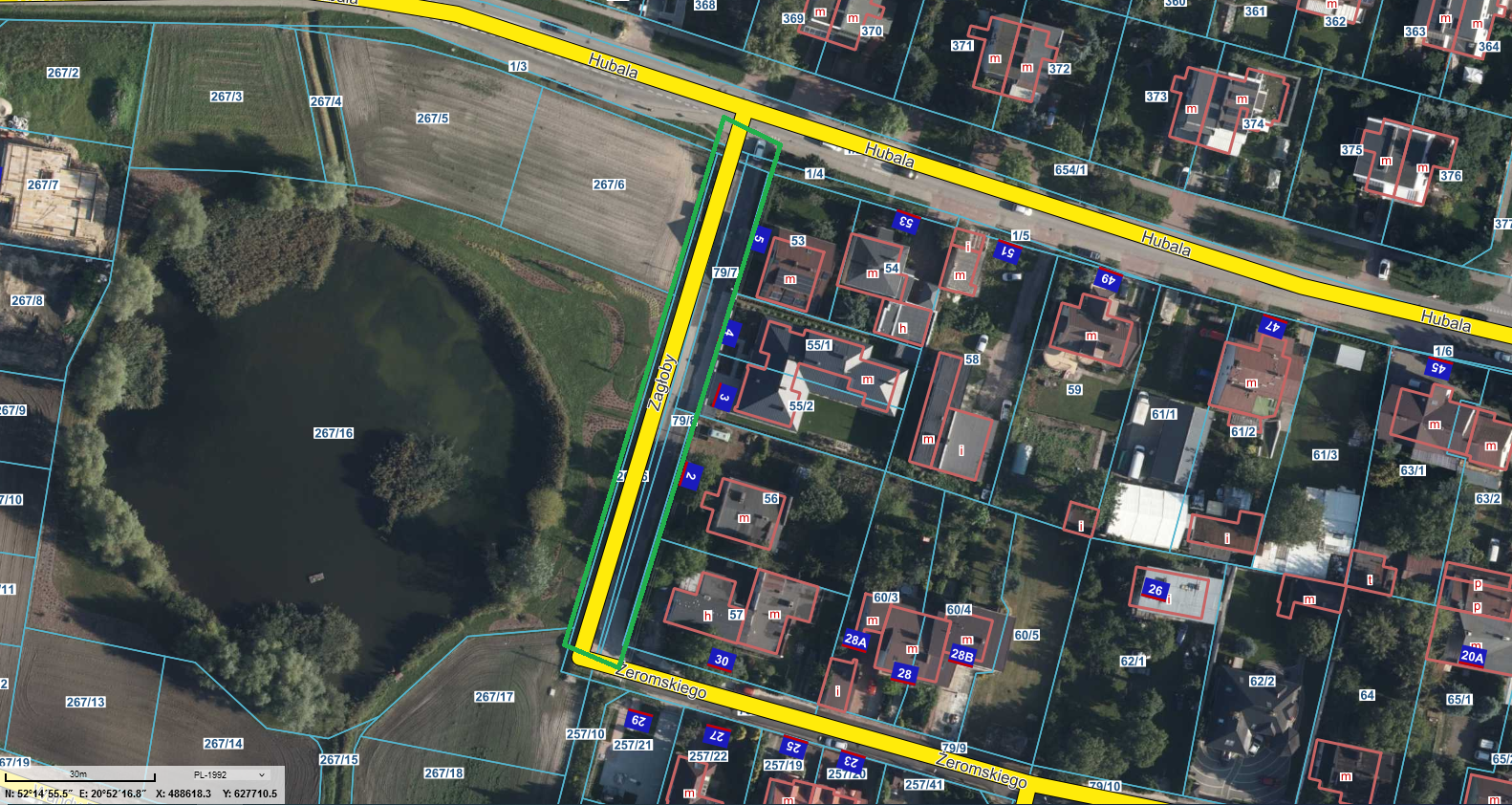 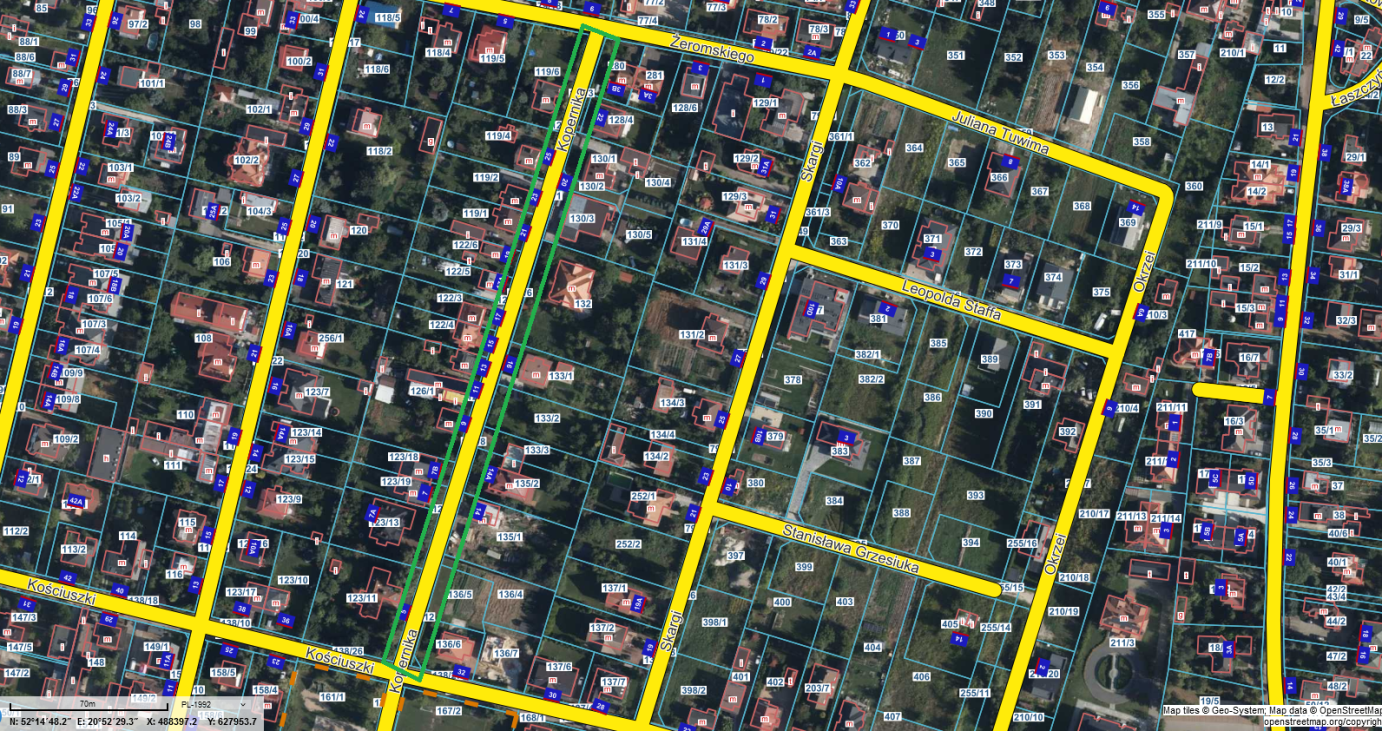 


3.  ul. Tulipanowa, Kwirynów- między ul. Berberysową  a ul. Irysową
długość ok. 480mb i szerokość ok.  5,5m
4.  ul. Rynek, Stare Babice- między ul. Sienkiewicza/ Piłsudskiego a ul. Sikorskiego 
długość  ok. 250 mb na całą szerokość istniejącej nawierzchni 
 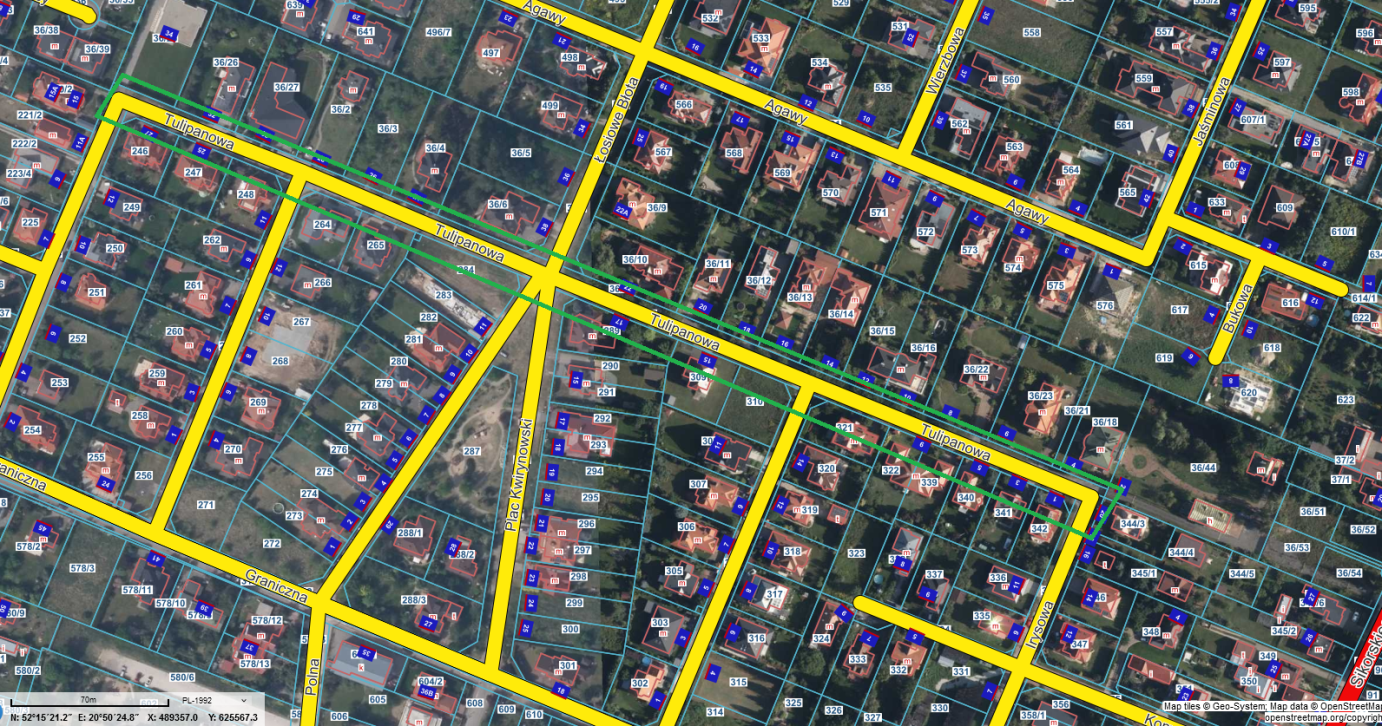 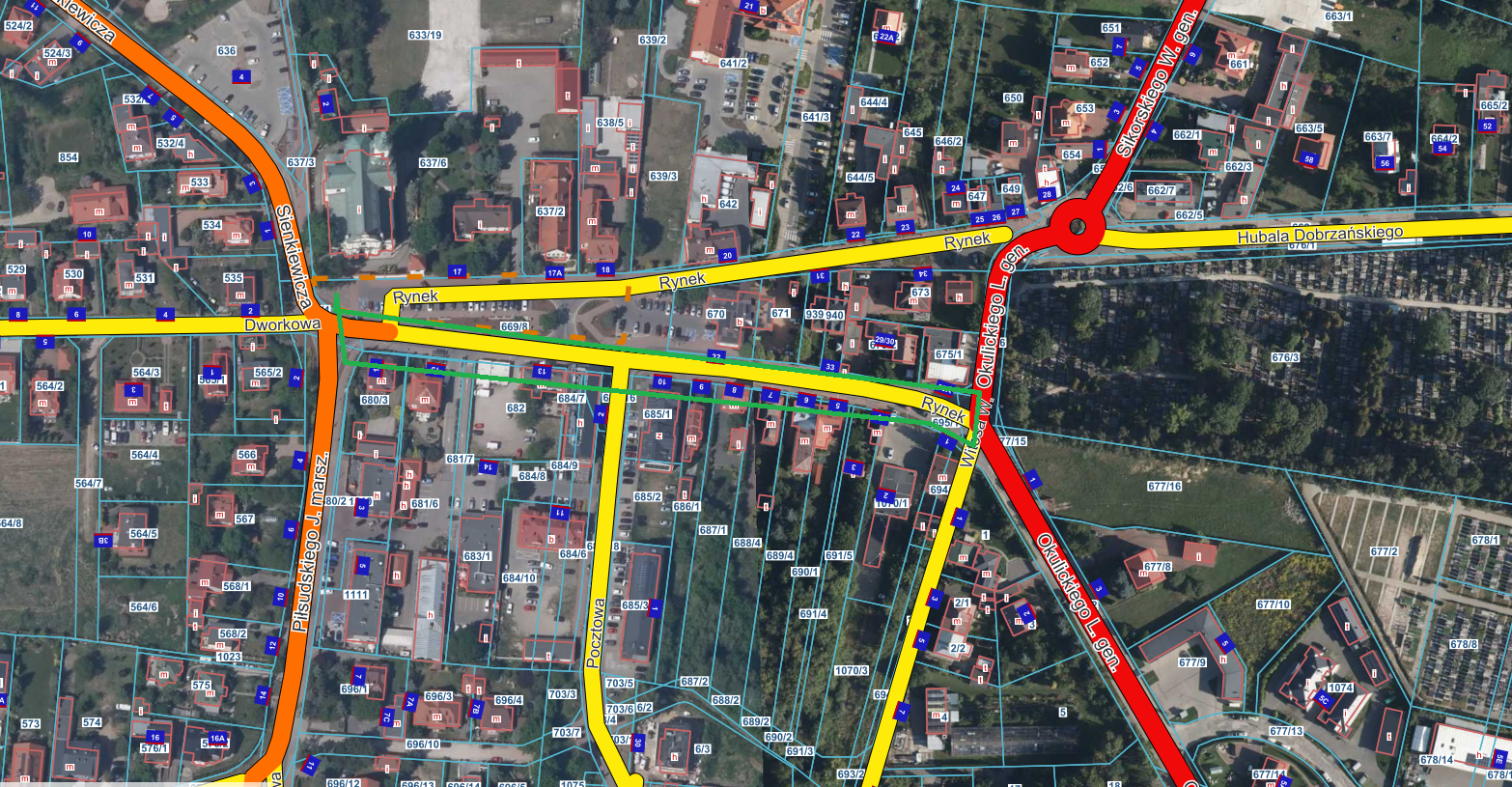 5. ul. Karabeli , Lipków- od ul. Jakubowicza  do posesji przy ul. Karabeli nr 11 / nr 28
długość ok. 330mb i szerokość ok. 5,5 m

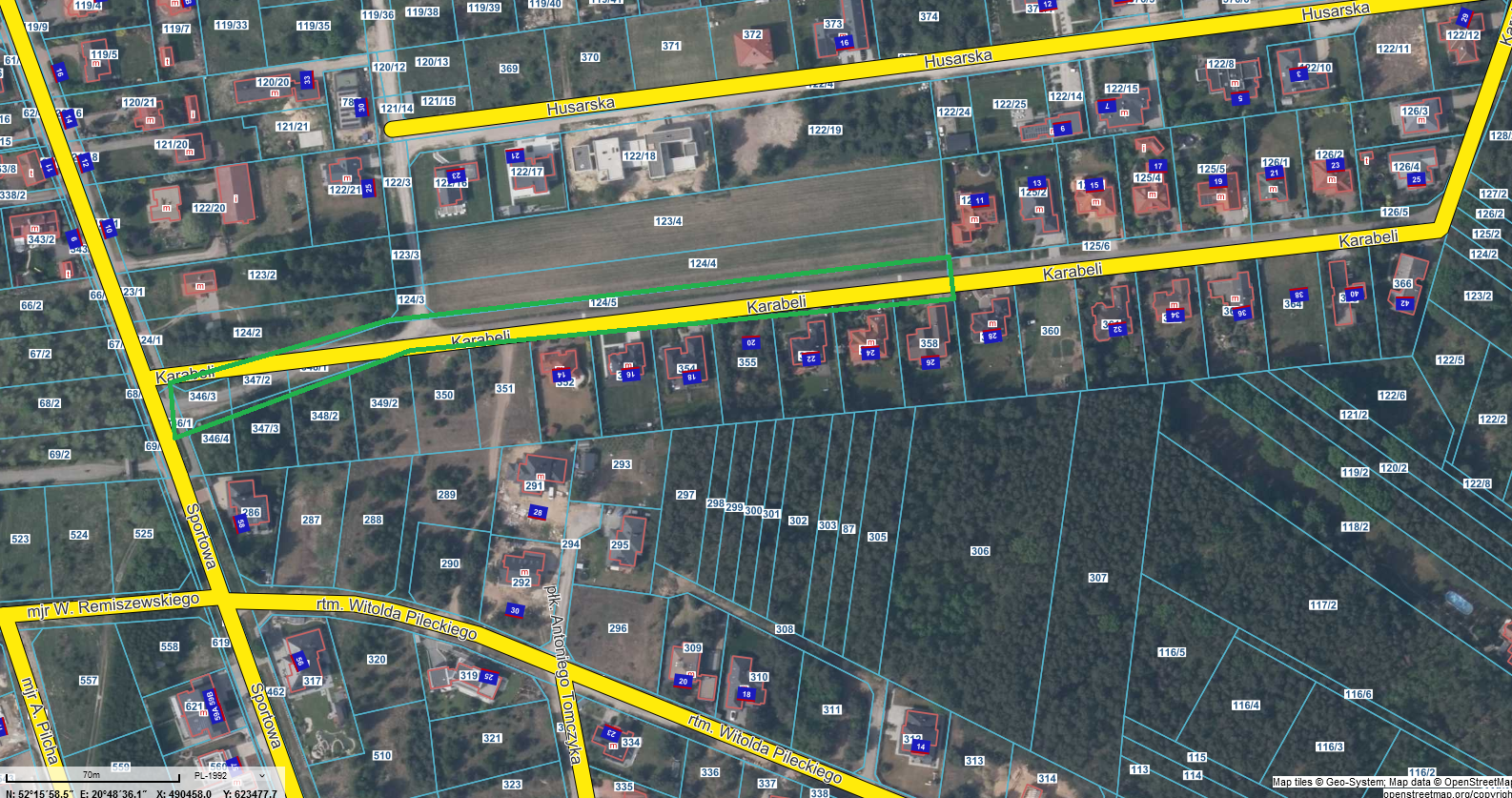 
6. ul. Piaskowa, Zielonki – Parcela – od ul. Warszawskiej w kierunku ul. Krętej 
długość ok. 80mb i szerokość ok. 6 m

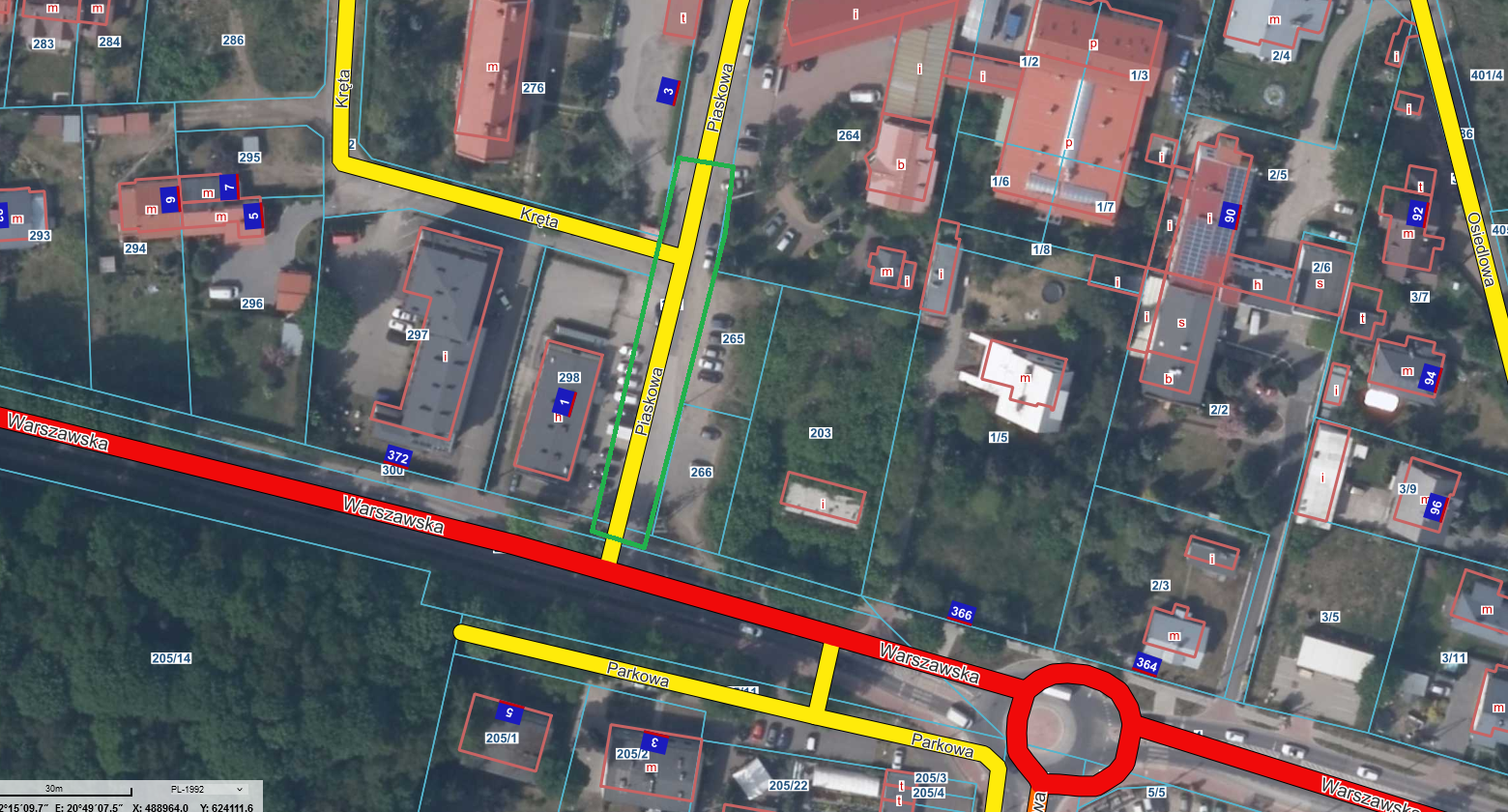 7. ul. Kampinoska, Stare Babice- od ul. Bajkowej do w kierunku do ul. Izabelińskiej 
długość  ok. 150mb i szerokość  ok. 4,5m
 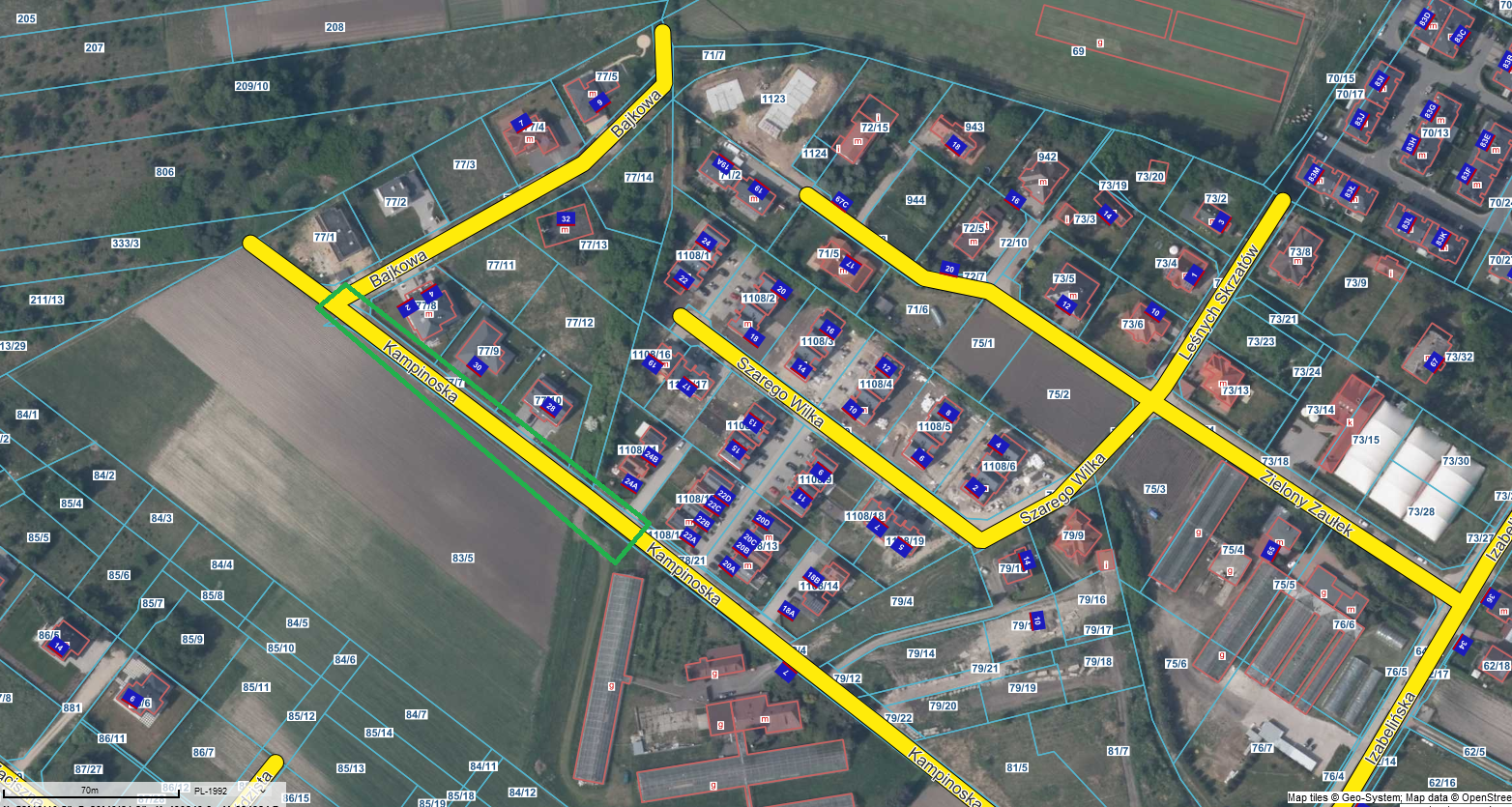 